Ennerdale and Kinniside Parish CouncilClerk: Mrs J ColtmanAGENDA ITEM REQUEST FORMThis form is for the use of members of the Council only.  If there are any sections that you are unclear about, leave blank – return to Email clerk@eandkpc.co.ukEnnerdale and Kinniside Parish CouncilClerk: Mrs J Coltman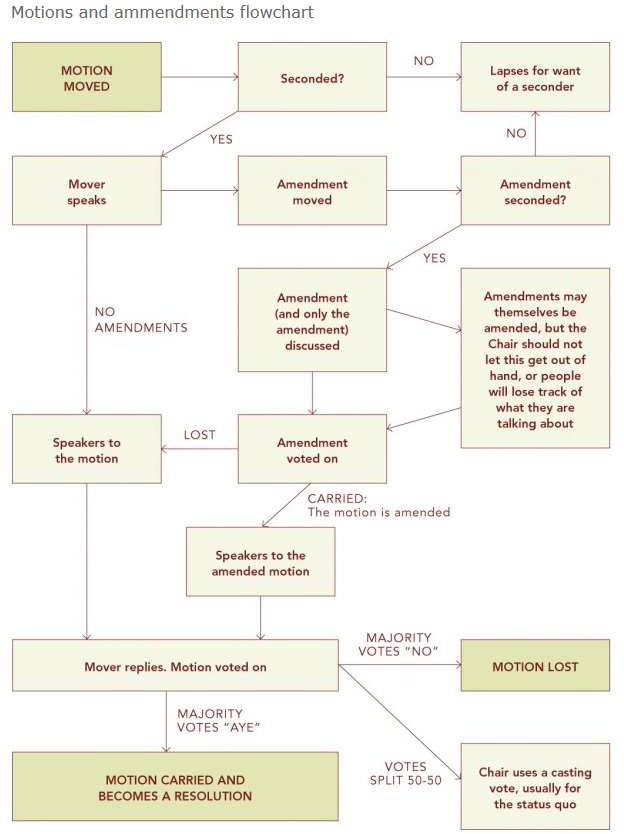 DATE OF MEETING: 22nd August 2023AGENDA ITEM: AGENDA ITEM: To Consider Parking RestrictionsTo Consider Parking RestrictionsBACKGROUND INFORMATION: BACKGROUND INFORMATION: Cumbria County Council were previously looking at a proposed parking restriction near to the entrance to The Gather. Plans for this were sent to some local residents for initial comments, but were never taken any further.  Parking on the road in that area can be inconsiderate and dangerous, badly affecting visibility. Cumbria County Council were previously looking at a proposed parking restriction near to the entrance to The Gather. Plans for this were sent to some local residents for initial comments, but were never taken any further.  Parking on the road in that area can be inconsiderate and dangerous, badly affecting visibility. BACKGROUND DOCUMENTS: BACKGROUND DOCUMENTS: The attached copy of the original proposal.The attached copy of the original proposal.COSTS:COSTS:Within clerk’s hoursWithin clerk’s hoursBUDGET: BUDGET: Staffing BudgetStaffing BudgetLEGAL POWER:LEGAL POWER:Local Government Act 1972 S111Local Government Act 1972 S111RECOMMENDATION: RECOMMENDATION: That the Council requests that Cumberland Council follows through on this initial consultation and implements the restrictions.  That the Council requests that Cumberland Council follows through on this initial consultation and implements the restrictions.  PLEASE NOTE: Agenda item requests; these must be received by the Proper officer at least 7 days prior to the meeting you request it be discussed at.  PLEASE NOTE: Agenda item requests; these must be received by the Proper officer at least 7 days prior to the meeting you request it be discussed at.  Agenda Item Number: 16Agenda Item Number: 16